TITLE OF THE PRESENTATION THIS SUMMARY SHOULD BE WRITTEN WITH IN TWO PAGESFirst AUTHOR*1, Second AUTHOR2 ……Nth AUTHORn1, 2 Department of Authors, University of Authors	3 Author’s Department, Company of the Authors... *Email@corresponding.authorKeywords: (mention four to five keywords)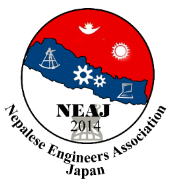  8th NEAJ Symposium on Current and Future TechnologiesTokyo, Japan   January 25, 2015Background(times new roman, bold, 12)Write a brief introduction of the research that is understandable to the reader who is completely unknown about the field and the state of the art. Please keep in mind that the perspective readers or listeners of the presentation may be from the social science or non-engineering background. (times new roman 11) (Figures and tables are allowed)………………………………………………………………………………………………………………….……………………………………………………………………………………………………….……………………………………………………………………………………………………….……………………………………………………………………………………………………….……………………………………………………………………………………………………….……………………………………………………………………………………………………….……………………………………………………………………………………………………….……………………………………………………………………………………………………….……………………………………………………………………………………………………….……………………………………………………………………………………………………….……………………………………………………………………………………………………….Approach (times new roman, bold, 12)Mention briefly the materials or/and methodologies used to reach to the current results/finding. (times new roman 11) (Figures and tables are allowed). ……………………………………………………………………………………………………….……………………………………………………………………………………………………….……………………………………………………………………………………………………….……………………………………………………………………………………………………….……………………………………………………………………………………………………….……………………………………………………………………………………………………….……………………………………………………………………………………………………….……………………………………………………………………………………………………….……………………………………………………………………………………………………….……………………………………………………………………………………………………….……………………………………………………………………………………………………….……………………………………………………………………………………………………….……………………………………………………………………………………………………….……………………………………………………………………………………………………….……………………………………………………………………………………………………….……………………………………………………………………………………………………….Results/FindingsPlease mention the key results/findings and their future significance. (Figures and tables are allowed)……………………………………………………………………………………………………….……………………………………………………………………………………………………….……………………………………………………………………………………………………….……………………………………………………………………………………………………….……………………………………………………………………………………………………….……………………………………………………………………………………………………….……………………………………………………………………………………………………….……………………………………………………………………………………………………….……………………………………………………………………………………………………….……………………………………………………………………………………………………….……………………………………………………………………………………………………….……………………………………………………………………………………………………….……………………………………………………………………………………………………….……………………………………………………………………………………………………….……………………………………………………………………………………………………….……………………………………………………………………………………………………….……………………………………………………………………………………………………….……………………………………………………………………………………………………….……………………………………………………………………………………………………….……………………………………………………………………………………………………….……………………………………………………………………………………………………….……………………………………………………………………………………………………….References:Please write the reference in the following format for research articlesF1. SURNAME1 and F2. SURNAME2, “Title of the Research Article Cited,” Journal/Proceedings where the cited article was published,  Vol. , No. 1, pp. 2012, pp. 22-31. To cite an URL please use the following format[2] http://www...../../ (Accessed on : ....……………………………………………………………………………………………………….……………………………………………………………………………………………………….……………………………………………………………………………………………………….……………………………………………………………………………………………………….……………………………………………………………………………………………………….……………………………………………………………………………………………………….……………………………………………………………………………………………………….……………………………………………………………………………………………………….……………………………………………………………………………………………………….……………………………………………………………………………………………………….……………………………………………………………………………………………………….……………………………………………………………………………………………………….……………………………………………………………………………………………………….……………………………………………………………………………………………………….……………………………………………………………………………………………………….……………………………………………………………………………………………………….THIS SUMMARY SHOULD BE WRITTEN WITH IN TWO PAGES